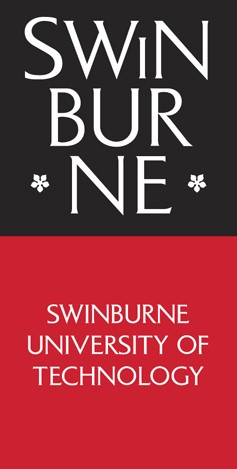 Peskiza Foun Kona Ba Timor-Leste / Novas Investigações Sobre  Timor-Leste / New Research on Timor-Leste / Penelitian Baru 
Tentang Timor-Leste 2017  (Volume I and II)Edited by Peter Job, Antero B. da Silva, Nuno Canas Mendes, Alarico da  Costa Ximenes, Mica Barreto Soares, Sara Niner, and Therese Tam.Hawthorn: Swinburne University of Technology, 2018.Refereed proceedings of the Timor-Leste Studies Association’sNew Research on Timor-Leste 2017 conference (29–30 June 2017) ORDER FORM 	This order form becomes a tax invoice upon payment. ABN 13 628 586 699	COPIES: $A60 (Institutions/Libraries)/ A$50 (Individuals) (GST and Postage included)FREE to East Timorese University Libraries / College Libraries / Reading Rooms.All proceeds fund copies to East Timorese higher education providers.Authors receive one free copy, subsequent copies at discount rate of A$40 (only one free copy per article. Co-authors of articles can purchase a copy at the discount rate). Please send me ___________ copy/ies of New Research on Timor-Leste 2017. Author copy  Purchase Payment can be made either by cheque enclosed, payable to ‘Swinburne University’ or by Credit Card  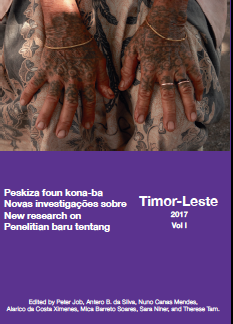 Card details                  Visa		    MastercardNo. .................................................................................................................................................Expiry date..................................................................................................................................... Cardholder’s name.........................................................................................................................Signature........................................................................................................................................Total amount $AUD: ....................................Mailing address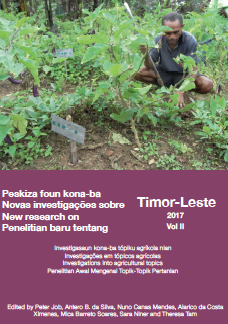 Name.............................................................................................................................................. Address.................................................................................................................................................................................................................................................................................................City......................................... Postcode.........................  Country................................................Post to:							Or email:Judy Drury						asshadmin@swin.edu.auSchool of ASSHSwinburne University of Technology 					Internal Mail H 31, PO Box 218			Hawthorn, Victoria, AUSTRALIA 3122Internal Use Only:SUT Contact:  ……………….…....……..	Ext: 	……………..……	Mail No: 	……….…….……Item Code: ……………………………..	Ledger:	……….….………	Debtor ID:	……….…....……	General Ledger Account:Narration/Reference: New Research on Timor-Leste 2017…… Receipt No: ...............................................................................112736307106540